	Kallelse/underrättelse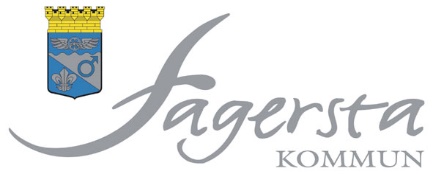 Kommunledningsförvaltningen/ValkanslietNämnd/utskott:	ValnämndenTid:	Torsdagen den 21 mars 2024, klockan 13.15Plats:	Brukskontoret, lokal StyrelserummetFagersta den 14 mars 2024Annelie LindhValnämndens ordförandeVänligen vänta vid receptionen på entréplan där ni hämtas strax före sammanträdestiden.Meddela eventuella förhinder snarast till valsamordnare Sandra Wisell på telefon 0223-441 04 alternativt e-post sandra.wisell@fagersta.se.NrÄrendeDnrAnt  1ProtokollsjusteringFörslag: Margurite Eriksson (S)  2Anmälan av delegationsbeslutBilaga2024/0003  3Risk- hot och säkerhetsanalys för EU-val 2024Bilaga2024/0004Medverkan av beredskapssamordnare  4Röstmottagare vid vallokaler samt reserv i bostadBilaga2024/0005  5Röstmottagare vid röstningslokalerBilaga 2024/0006  6Förslag till ambulerande röstmottagningBilaga2024/0007 7Utkvittering av förtidsrösterBilaga2024/0008 8Ordning på valsedlarna i valsedelsställenBilaga2024/0009 9Korrigering av röstlängd i vallokalenBilaga2024/0010 10Eventuella övriga frågor